Jadłospis            					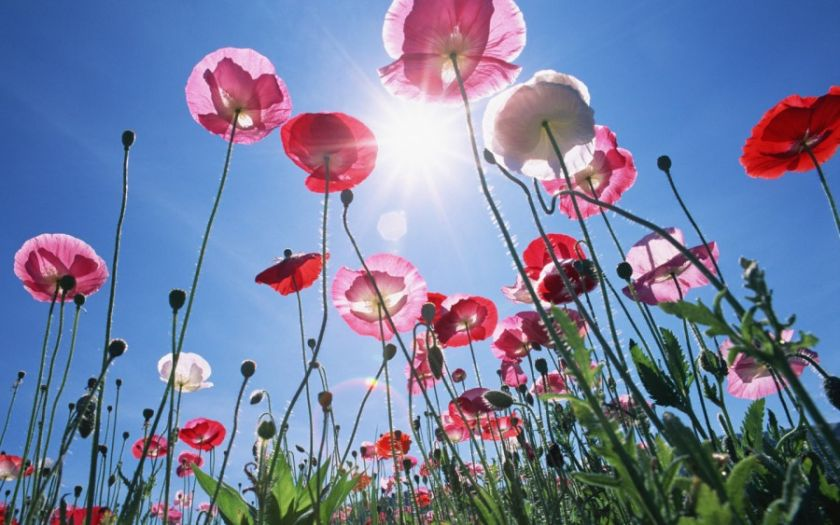 Jadłospis  może  ulec  zmianie !                                                  ŻYCZYMY  SMACZNEGOPoniedziałek30.04.18Pieczywo orkiszowe (1); masło (7); krakowska sucha; papryka; płatki kukurydziane na mleku (1,7) 389,10 kcalCząstka melonaKrupnik z ziemniakami (1,7,9); kluski śmietanowe z serem; (1,3,7); tarta marchewka z jabłkiem + jogurt (7); kompot owocowy    524,30kcalMus owocowy; chrupaki (1)95,20 kcal      Środa     02.05.18Pieczywo pszenne (1); masło (7); ser żółty (7); pomidor; kakao (7)375 kcal½ bananaZupa ziemniaczana (9); gulasz z kurczaka (1); makaron penne (1); brukselka (1,7); woda z miętą, cytryną i miodem  480,50 kcalBułka grahamka (1); dżem truskawkowy  /wyrób własny/;herbatka owocowa139,90kcal     Piątek    04.05.18Pieczywo wieloziarniste (1); masło (7); schab swojski; ogórek zielony; kawa zbożowa (1,7) 375,60 kcal sok jabłkowy; marchewka do chrupaniaZupa kalafiorowa (7,9);  kotlet jajeczny (1,3); ziemniaki; surówka z pora;  (1,7); kompot śliwkowy420,80 kcalMurzynek (1,3,7); herbatka owocowa209,40kcal